Diptford C of E Primary School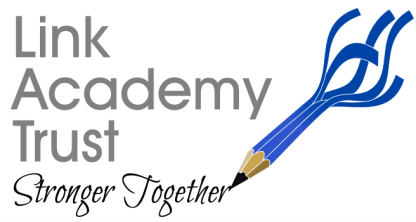 Diptford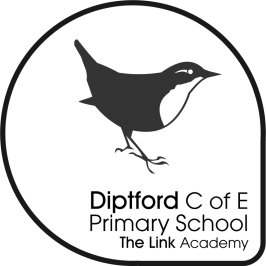 TotnesDevonTQ9 7NYTel: 01548 821352Email: admindiptford@thelink.devon.sch.ukMonday 01 October 2018Year 3 & 4 - Merrivale Dartmoor Trip – Wednesday 10th October 2018Dear Parents/Carers,					The children will be visiting the prehistoric remains of the Merrivale monument, Dartmoor.  As part of their Stone age and Iron age topics the children will be exploring houses and old settlements.  This visit will also link to their science topic and the children will be studying different types of rocks at the site. The children will benefit from a National Park guide who has expert knowledge of the moorland. Please could all children be sure to bring the following:Wellington boots, layers of warm clothing the top layer should be a waterproofs. A packed lunch and a drink in a backpack. Home Packed Lunch or school packed lunch.   Please complete a packed lunch form if you wish to have a school packed lunch.To cover the cost of the trip we request a minimum voluntary contribution of £5.50 per pupil.  If we do not have sufficient contributions, then the activity may have to be cancelled.  If it is cancelled a full refund will be given. However, finance should not prevent anyone taking part and if there are any financial constraints then please contact me.In the unlikely event of a surplus remaining of less than £1.00 per child, once all payments have been made by the school, it will be retained by the school for the general benefit of the pupils unless we hear otherwise from you.  Please complete the permission slip and return with payment.  Payment can be made either with cash or by cheque, (made payable to Link Academy Trust) by Monday 08 October.Yours Sincerely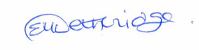 Lizzie LethbridgeHead of SchoolYear 3 & 4 - Merrivale Dartmoor Trip – Wednesday 10th October 2018I give permission for my child ………………………….……. in Kingfishers class to attend the Merrivale Dartmoor Trip on Wed 10 October 2018. I enclose the full amount of £5.50                 (Cheques payable to Link Academy Trust)Diptford Primary School  - Packed Lunch Order Form Child/ Children  Names	_______________________________________________Parent /Carers name	_______________________________________________Child 1Child 2Child 3NameWholemeal Bap (Please tick what you would like in your bap)Tick as appropriateTick as appropriateTick as appropriateHamCheeseButterMayonnaisePhiladelphia CheeseFRUITAPPLESATSUMAPlus in each packed lunch there will be FlapjackAqua Juice